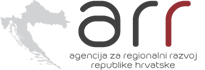 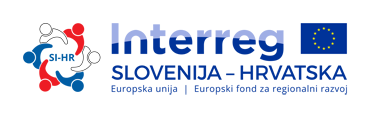 Prilog 1: Periodični izvještaj Datum: _________________			    Potpis zaposlenika       		  ___________________Datum: _________________			    Ime i prezime nadređene osobe   ___________________ 	    Potpis nadređene osobe      	___________________Opće informacijeOpće informacijeOpće informacijeOpće informacijeOpće informacijeOpće informacijeOpće informacijeOpće informacijeOpće informacijeAkronim projekta:Akronim projekta:Naziv organizacije:Naziv organizacije:Informacije o zaposlenikuInformacije o zaposlenikuInformacije o zaposlenikuInformacije o zaposlenikuInformacije o zaposlenikuInformacije o zaposlenikuInformacije o zaposlenikuInformacije o zaposlenikuInformacije o zaposlenikuIme i prezime zaposlenika:Ime i prezime zaposlenika:Uloga na projektu:Uloga na projektu:Zaposlenik radi puno radno vrijeme na projektu: Zaposlenik radi puno radno vrijeme na projektu: Zaposlenik radi puno radno vrijeme na projektu: Zaposlenik radi puno radno vrijeme na projektu: Zaposlenik radi puno radno vrijeme na projektu: Zaposlenik radi puno radno vrijeme na projektu: Zaposlenik radi puno radno vrijeme na projektu: Zaposlenik radi nepuno radno vrijeme na projektu na temelju fiksnog postotka:(Navesti % u skladu s ugovorom o radu / rješenjem o rasporedu na radno mjesto / izjavom poslodavca)Zaposlenik radi nepuno radno vrijeme na projektu na temelju fiksnog postotka:(Navesti % u skladu s ugovorom o radu / rješenjem o rasporedu na radno mjesto / izjavom poslodavca)Zaposlenik radi nepuno radno vrijeme na projektu na temelju fiksnog postotka:(Navesti % u skladu s ugovorom o radu / rješenjem o rasporedu na radno mjesto / izjavom poslodavca)Zaposlenik radi nepuno radno vrijeme na projektu na temelju fiksnog postotka:(Navesti % u skladu s ugovorom o radu / rješenjem o rasporedu na radno mjesto / izjavom poslodavca)Zaposlenik radi nepuno radno vrijeme na projektu na temelju fiksnog postotka:(Navesti % u skladu s ugovorom o radu / rješenjem o rasporedu na radno mjesto / izjavom poslodavca)Zaposlenik radi nepuno radno vrijeme na projektu na temelju fiksnog postotka:(Navesti % u skladu s ugovorom o radu / rješenjem o rasporedu na radno mjesto / izjavom poslodavca)Zaposlenik radi nepuno radno vrijeme na projektu na temelju fiksnog postotka:(Navesti % u skladu s ugovorom o radu / rješenjem o rasporedu na radno mjesto / izjavom poslodavca)(__ %)(__ %)Zaposlenik radi na projektu nepuno radno vrijeme s fleksibilnim brojem sati mjesečno sukladno metodi 1 (satnica odrađena na temelju stvarnih podataka po mjesecu): Zaposlenik radi na projektu nepuno radno vrijeme s fleksibilnim brojem sati mjesečno sukladno metodi 1 (satnica odrađena na temelju stvarnih podataka po mjesecu): Zaposlenik radi na projektu nepuno radno vrijeme s fleksibilnim brojem sati mjesečno sukladno metodi 1 (satnica odrađena na temelju stvarnih podataka po mjesecu): Zaposlenik radi na projektu nepuno radno vrijeme s fleksibilnim brojem sati mjesečno sukladno metodi 1 (satnica odrađena na temelju stvarnih podataka po mjesecu): Zaposlenik radi na projektu nepuno radno vrijeme s fleksibilnim brojem sati mjesečno sukladno metodi 1 (satnica odrađena na temelju stvarnih podataka po mjesecu): Zaposlenik radi na projektu nepuno radno vrijeme s fleksibilnim brojem sati mjesečno sukladno metodi 1 (satnica odrađena na temelju stvarnih podataka po mjesecu): Zaposlenik radi na projektu nepuno radno vrijeme s fleksibilnim brojem sati mjesečno sukladno metodi 1 (satnica odrađena na temelju stvarnih podataka po mjesecu): Zaposlenik radi na projektu nepuno radno vrijeme s fleksibilnim brojem sati mjesečno sukladno metodi 2 (satnica odrađena na temelju godišnje bruto II plaće):Zaposlenik radi na projektu nepuno radno vrijeme s fleksibilnim brojem sati mjesečno sukladno metodi 2 (satnica odrađena na temelju godišnje bruto II plaće):Zaposlenik radi na projektu nepuno radno vrijeme s fleksibilnim brojem sati mjesečno sukladno metodi 2 (satnica odrađena na temelju godišnje bruto II plaće):Zaposlenik radi na projektu nepuno radno vrijeme s fleksibilnim brojem sati mjesečno sukladno metodi 2 (satnica odrađena na temelju godišnje bruto II plaće):Zaposlenik radi na projektu nepuno radno vrijeme s fleksibilnim brojem sati mjesečno sukladno metodi 2 (satnica odrađena na temelju godišnje bruto II plaće):Zaposlenik radi na projektu nepuno radno vrijeme s fleksibilnim brojem sati mjesečno sukladno metodi 2 (satnica odrađena na temelju godišnje bruto II plaće):Zaposlenik radi na projektu nepuno radno vrijeme s fleksibilnim brojem sati mjesečno sukladno metodi 2 (satnica odrađena na temelju godišnje bruto II plaće):Da li je zaposlenik uključen u rad na drugim projektima financiranim od strane EU ili nacionalno sufinanciranim projektima koje provodi institucija partnera:Da li je zaposlenik uključen u rad na drugim projektima financiranim od strane EU ili nacionalno sufinanciranim projektima koje provodi institucija partnera:Da li je zaposlenik uključen u rad na drugim projektima financiranim od strane EU ili nacionalno sufinanciranim projektima koje provodi institucija partnera:Da li je zaposlenik uključen u rad na drugim projektima financiranim od strane EU ili nacionalno sufinanciranim projektima koje provodi institucija partnera:   DA  	   NE   DA  	   NE   DA  	   NE   DA  	   NE   DA  	   NE(Ukoliko da, navesti ime projekta, program iz kojeg se financira i postotak rada na projektu)(Ukoliko da, navesti ime projekta, program iz kojeg se financira i postotak rada na projektu)(Ukoliko da, navesti ime projekta, program iz kojeg se financira i postotak rada na projektu)(Ukoliko da, navesti ime projekta, program iz kojeg se financira i postotak rada na projektu)Periodični izvještaj razdobljaPeriodični izvještaj razdobljaPeriodični izvještaj razdobljaPeriodični izvještaj razdobljaPeriodični izvještaj razdobljaPeriodični izvještaj razdobljaPeriodični izvještaj razdobljaPeriodični izvještaj razdobljaPeriodični izvještaj razdobljaBroj izvještajnog razdoblja:Broj izvještajnog razdoblja:Broj izvještajnog razdoblja:Broj izvještajnog razdoblja:Broj izvještajnog razdoblja:Broj izvještajnog razdoblja:Broj izvještajnog razdoblja:Broj izvještajnog razdoblja:Od:Od:Od:Od:Od:Od:Od:Od:dd.mm.ggggDo:Do:Do:Do:Do:Do:Do:Do:dd.mm.ggggOpis odrađenih aktivnosti i ostvarenih rezultata u skladu s radnim paketima navedenim u Prijavnom obrascuPodaci o ostvarenim putovanjima u periodu izvještavanja:Podaci o ostvarenim putovanjima u periodu izvještavanja:Podaci o ostvarenim putovanjima u periodu izvještavanja:Podaci o ostvarenim putovanjima u periodu izvještavanja:Podaci o ostvarenim putovanjima u periodu izvještavanja:Podaci o ostvarenim putovanjima u periodu izvještavanja:Podaci o ostvarenim putovanjima u periodu izvještavanja:Podaci o ostvarenim putovanjima u periodu izvještavanja:Podaci o ostvarenim putovanjima u periodu izvještavanja:LokacijaLokacijaLokacijaOd
(dd.mm.gggg)Od
(dd.mm.gggg)Do
(dd.mm.gggg)Svrha putovanjaSvrha putovanjaSvrha putovanja